EverybodyIngrid Michaelson 2009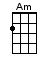 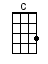 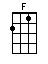 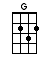 INTRO:  / 1 2 / 1 2 /[F] Oo [G] oo oo [Am] oo [Am][F] Oo [G] oo oo [Am] oo [Am][F] We have fallen [G] down again to-[Am]night [Am][F] In this world it’s [G] hard to get it [C] right [C][F] Trying to make your [G] heart fit like a [Am] glove [Am]What it [F] needs is [G] love, love [C] love [G]CHORUS:[C] Everybody, everybody wants to love[G] Everybody, everybody wants to be loved[Am] Oh, oh [Am] oh [F] oh, oh [F] oh[C] Everybody, everybody wants to love[G] Everybody, everybody wants to be loved[Am] Oh, oh [Am] oh [F]  oh, oh, oh[F] / [G] / [Am] / [Am] /[F] / [G] / [Am] / [Am] /[F] Happy is the [G] heart that still feels [Am] pain [Am][F] Darkness drains and [G] light will come a-[C]gain [C]Swing [F] open up your [G] chest and let it [Am] in [Am]Just let the [F] love, love [G] love be-[C]gin [G]CHORUS:[C] Everybody, everybody wants to love[G] Everybody, everybody wants to be loved[Am] Oh, oh [Am] oh [F] oh, oh [F] oh[C] Everybody, everybody wants to love[G] Everybody, everybody wants to be loved[Am] Oh, oh [Am] oh [F] oh, oh [F] ohBRIDGE:Oh [C] everybody knows the love[G] Everybody holds the love[Am] Everybody folds for [F] lo-o-[F]o-ove[C] Everybody feels the love[G] Everybody steals for love[Am] Everybody heals with [F] lo-o-[F]o-ove[F] Oh [G] oh-oh [Am] oh [Am]Just let the [F] love, love [G] love be-[C]gin [G]CHORUS:  < A CAPPELLA >Everybody, everybody wants to loveEverybody, everybody wants to be lovedOh, oh, oh (just let the love, love, love begin)Everybody, everybody wants to loveEverybody, everybody wants to be lovedOh, oh, oh (just let the love, love, love begin)CHORUS:[C] Everybody, everybody wants to love[G] Everybody, everybody wants to be loved[Am] Oh, oh [Am] oh [F] oh, oh [F] oh[C] Everybody, everybody wants to love[G] Everybody, everybody wants to be loved[Am] Oh, oh [Am] oh [F] oh, oh [F] oh[C] Everybody, everybody wants to love[G] Everybody, everybody wants to be loved[Am] Oh, oh [Am] oh [F] oh, oh [F] oh[C] Everybody, everybody wants to love[G] Everybody, everybody wants to be loved[Am] Oh, oh [Am] oh [F] oh, oh [F] ohOUTRO:[F] Oo [G] oo oo [Am] oo [Am][F] / [G] / [C] / [C] www.bytownukulele.ca